Comparative CulturesPlaying in the Dirt	               /50	ChecklistBy the end of this class, you must have the following completed. EACH of your group members must have a copy, but you hand ONE copy in on behalf of the group. Dig is next day, so wear something comfortable as you will be digging in the dirt. Bring a toothbrush, tweezers, small brushes if able.Civilization CreatedFictional civilizationLocation of civilizationASTRIPE details of civilizationOrganic and inorganic materialsTwo-tiered archeological site in box with artifacts and soil insideWrite up explaining: your civilizationartifacts site (draw your two grids with location of artifacts)LAYER ONE		             LAYER TWO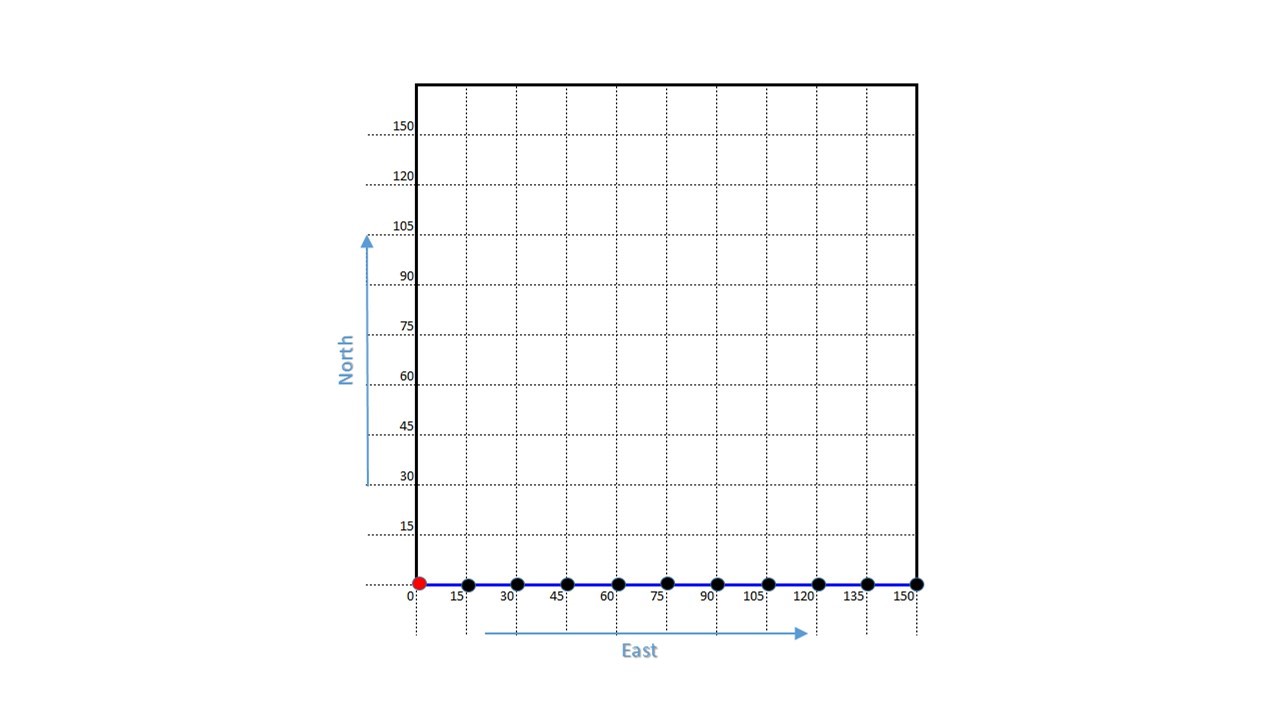 Self-Assessment and JustificationSelf-Assessment and JustificationPeer-Assessment and Justification1.2.3.4.5.Group MembersCivilization Location Civilization DescriptionASTRIPE Details(explain each of the artifacts’ purpose)Archeological Site ExplainedOther important aspects